801 S Kettle St		              FACE IT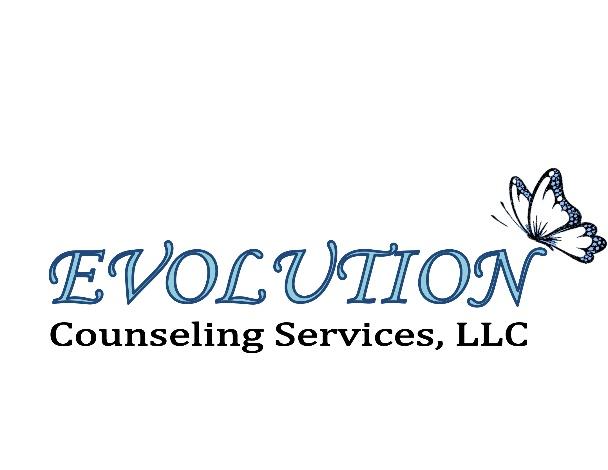 	Altoona PA, 16602		ProgramOffice #: (814) 201-2751FACE IT on call- #1- RED PHONE- (814) 931-7835			#2- BLACK PHONE- (814) 931-7842	 *Please send referrals to: Hannah Domaradzki, MA, NCC		                 FACE IT Program DirectorEmail: hdomaradzki@evolutionblair.com                                        Cell #: (814) 515-9630    Fax #: (814) 201-2758NEXT SECTION ONLY TO BE COMPLETED BY CYF/ JPO STAFF.* If a meeting is needed to review referral in more detail, please contact Hannah or Jeff Colbert at Evolution and we will collaborate with the original Community Partner to request and schedule a meeting. Please forward all decisions to: Hannah Domaradzki, MA, NCC - Program Director/ Email: hdomaradzki@evolutionblair.comDATE OF REFERRAL FACE IT On-call OutreachFACE IT On-call OutreachDate of On-Call Outreach (if applicable)Date of On-Call Outreach (if applicable)                  ☐ YES        ☐ NO                  ☐ YES        ☐ NOCOMMUNITY PARTNER COMMUNITY PARTNER PREFERRED COMMUNICATIONPREFERRED COMMUNICATIONPREFERRED CONTACT INFOName: Name: CELL / OFFICE PHONE / EMAILCELL / OFFICE PHONE / EMAILAgency/Department and Position: Agency/Department and Position: Agency/Department and Position: Agency/Department and Position: Agency/Department and Position: CYF/JPO ASSIGNED STAFF (if applicable)CYF/JPO ASSIGNED STAFF (if applicable)PREFERRED COMMUNICATIONPREFERRED COMMUNICATIONPREFERRED CONTACT INFOCELL / OFFICE PHONE / EMAILCELL / OFFICE PHONE / EMAILPRIMARY ADOLESCENTPRIMARY ADOLESCENTPRIMARY ADOLESCENTFULL NAMEDOB/ AGESSNCIRCLE ONE: MALE/ FEMALE/ OTHERSTREET ADDRESSCITY, STATE and ZIP CODECITY, STATE and ZIP CODEEMAIL ADDRESSHOME PHONECELL PHONEWho has legal custody of the adolescent?Where does the adolescent currently reside?REASON FOR REFERRAL (*Describe removal or risk of removal from natural environment)REASON FOR REFERRAL (*Describe removal or risk of removal from natural environment)REASON FOR REFERRAL (*Describe removal or risk of removal from natural environment)ADOLESCENT & FAMILY STRENGTHSADOLESCENT & FAMILY STRENGTHSADOLESCENT & FAMILY STRENGTHSSERVICES CURRENTLY INVOLVED IN FAMILYSERVICES CURRENTLY INVOLVED IN FAMILYSERVICES CURRENTLY INVOLVED IN FAMILYMENTAL HEALTH DIAGNOSISMENTAL HEALTH DIAGNOSISMENTAL HEALTH DIAGNOSISExplanation: Explanation: Explanation: Medication:Medication:Medication:SCHOOL INFORMATIONSCHOOL INFORMATIONSCHOOL INFORMATIONSchool attending: Current grade:School attending: Current grade:School attending: Current grade:FAMILY & HOUSEHOLDFAMILY & HOUSEHOLDFAMILY & HOUSEHOLDMother / Female Guardian NameRelationshipAgeHistory of substance abuse, violence, or mental health involvement?Father / Male Guardian NameRelationshipAgeHistory of substance abuse, violence, or mental health involvement?Number of siblings living in homeOther key supportsOther key supportsCYF/ JPO STAFF REVIEWERPREFERRED COMMUNICATIONPREFERRED COMMUNICATIONPREFERRED CONTACT INFOName:CELL/ OFFICE PHONE/ EMAILCELL/ OFFICE PHONE/ EMAILDATE and OUTCOME OF REFERRAL REVIEWDATE and OUTCOME OF REFERRAL REVIEWFURTHER REVIEW NECESSARY?FURTHER REVIEW NECESSARY?Date of review: ☐  Approved for FACE IT     ☐  Denied Date of review: ☐  Approved for FACE IT     ☐  Denied ☐  YES     ☐  NO☐  YES     ☐  NO